Муниципальное общеобразовательное казённое учреждение Чалганская основная общеобразовательная школаСочинение 	Автор: Молдова Алина, ученица 7 классаУчитель: Кузнецова Татьяна Анатольевна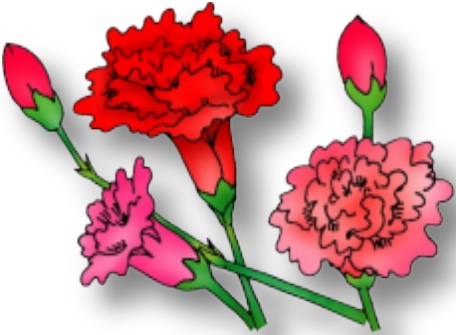 С.Чалганы. 2013 год	Однажды, листая старый бабушкин альбом, я наткнулась на фотографию. Её кончики обломались от времени, сама она пожелтела. На снимке был изображен молодой солдат с автоматом на плече. Он почему-то весело смеялся. Мне стало интересно, кто этот молодой парень. Я с нетерпением ждала возвращения мамы с работы, чтобы она рассказала мне о нем. Каково же было мое удивление, когда я узнала, что это мой дед. Мне стало стыдно, что я не узнала моего героического предка, поэтому сразу же начала расспрашивать всех родственников про деда. И узнала много интересного.	Дед мой, Гузев Иван Павлович, воевал с самого начала войны, с 1941 года. Закончилась его срочная служба в армии, а тут началась война. Его, как и многих других солдат, отправили на фронт, в зенитно-артиллерийские войска. И почти сразу же он совершил подвиг: 15 июля 1941 года из зенитки он сбил вражеский самолет-разведчик. Немец-пилот остался жив. Наши разведчики взяли его в плен и получили много важной информации.Мой дед прошел войну до самого Берлина. Воевал он и под Москвой, и подо Ржевом, где проходили  ожесточенные бои, и на Курской дуге, участвовал в форсировании Днепра. А потом была Варшава и Берлин. Много горя и смерти видел он, молодой парень, на этой войне. Храбро выполнял свой воинский долг. Однажды командир приказал ему на грузовике доставлять на поле боя снаряды, а с поля боя увозить раненых солдат в санбат. С ним поехал и его друг, с которым воевали вместе с первых дней. В дороге во время очередного рейса попали под немецкий обстрел. Дед – за рулем, а его друг – в кузове машины отстреливался из пулемета. Вдруг прямо на дороге разорвался снаряд. Дед получил осколочное ранение, а его друг погиб. Когда удалось вырваться из – под обстрела, дед осторожно вытащил своего друга из машины, отнес его в лес. Сжалось тогда сердце солдата. На теле огнем горели раны. Но тогда этой боли он не чувствовал. Там вырыл могилу солдатским ножом и похоронил боевого товарища.	 Был еще такой случай. В боях за взятие Рейхстага в деда целился снайпер. Разве можно увернуться от снайперской винтовки. Но деду и в этот раз повезло: пуля задела только ухо!	На войне как на войне. Не раз оказывался дедушка между жизнью и смертью, когда, казалось бы, и спасенья уже нет: ранен был несколько раз, контужен, в его теле застряли осколки снарядов. Но словно кто-то защищал его, и он выжил. Несколько раз он оказывался во фронтовом госпитале и снова возвращался на поле боя в свою часть. Было у деда фронтовая ложка, которую он всегда носил в сапоге.  Может, это она берегла его от смерти?	9 мая 1945 года мой дед стоял на посту, как вдруг небо озарилось тысячью огней и раздались артиллерийские залпы. Это была Победа!	Мой дедушка прожил удивительную жизнь. Израненный, он выстоял и победил. На его груди нашлось место медалям «За отвагу», «За оборону Москвы», «За взятие Берлина» и ордену Красной звезды. Сейчас для меня и моей семьи эти награды – бесценная память о родном человеке. Но тогда дед и не думал о славе и   наградах. Он просто защищал свою Родину! Я очень горжусь своим дедушкой и думаю, что таких людей невозможно победить!